от 06.10.2017								                   № 28Об утверждении Перечня вопросов для аттестаций и квалификационных экзаменов муниципальных служащих городского СоветаДля оценки профессионального уровня муниципальных служащих городского Совета и определения соответствия их замещаемой должности муниципальной службы при проведении аттестаций и квалификационных экзаменов, в соответствии с Положением о порядке тестирования муниципальных служащих городского Совета, утвержденным Распоряжением городского Совета от 07.03.2012 № 8 (в редакции Распоряжения от 06.10.2017 № 27):Утвердить прилагаемый Перечень вопросов для аттестаций и квалификационных экзаменов муниципальных служащих городского Совета.Отделу по муниципальной службе и делопроизводству городской Администрации (Базыкина О.В) при разработке экзаменационных процедур с использованием различных методов оценки профессиональных качеств муниципальных служащих руководствоваться утвержденным Перечнем вопросов.Разместить настоящее Распоряжение на официальном сайте городской Администрации в разделе «Городской Совет депутатов» (www.gs.gorodmirny.ru).Контроль исполнения настоящего Распоряжения оставляю за собой.Председатель городского Совета 	                                                        О.В. ПутинцеваУтвержден Распоряжениемгородского Совета от 06.10.2017 № 28ПЕРЕЧЕНЬвопросов для аттестаций и квалификационных экзаменов муниципальных служащих городского СоветаРоссийская ФедерацияРеспублика Саха (Якутия)МИРНИНСКИЙГОРОДСКОЙ СОВЕТМуниципального образования«Город Мирный»  Мирнинского района                                                                РАСПОРЯЖЕНИЕ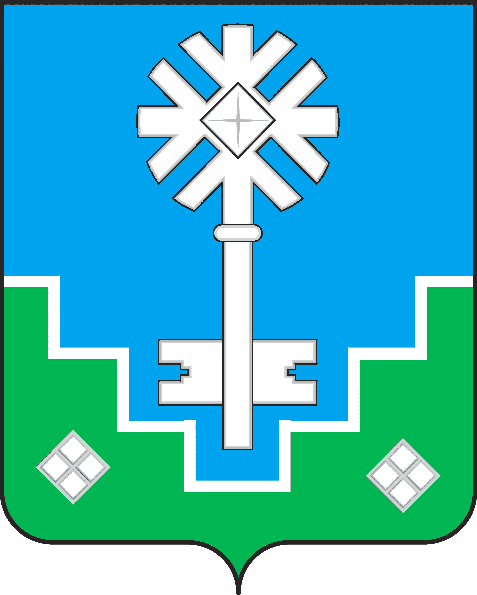 Россия Федерацията  Саха Республикатын Мииринэй оройуонун «Мииринэй куорат»  муниципальнай тэриллии МИИРИНЭЙ КУОРАТ СЭБИЭТЭДЬАhАЛКонституция Российской ФедерацииКонституция Российской ФедерацииПонятие «Российская Федерация» Высшее непосредственное выражение власти народаВетви  государственной власти в Российской ФедерацииРелигия, установленная в качестве государственнойПрава и свободы человека и гражданинаТерритория Российской ФедерацииГосударственные языки в Российской ФедерацииВопросы, находящиеся в совместном ведении Российской Федерации и субъектов Российской ФедерацииПрезидент Российской Федерации (избрание Президента, срок его полномочий,  отрешение от должности) Федеральное Собрание Российской Федерации (понятие, состав ФС , срок полномочий палат, порядок их формирования)Правительство Российской Федерации (Состав Правительства РФ, назначение Председателя Правительства РФ, сложение полномочий Правительства РФ) Местное самоуправлениеГосударственные символы Российской Федерации		Бюджетный кодекс Российской Федерации 		Бюджетный кодекс Российской Федерации Понятия «Бюджет», «Бюджетная система», «Доходы бюджета», «Расходы бюджета», «Дефицит бюджета», «Профицит бюджета», «Сводная бюджетная роспись», «Расходные обязательства»  Бюджетные полномочия муниципальных образованийНалоговые доходы бюджетов поселенийРасходные обязательства муниципального образованияФедеральный закон от 06.10.2013 № 131-ФЗ «Об общих принципах организации местного самоуправления в Российской Федерации» Федеральный закон от 06.10.2013 № 131-ФЗ «Об общих принципах организации местного самоуправления в Российской Федерации» Понятия «муниципальное образование», «вопросы местного значения», «органы местного самоуправления», «депутат», «должностное лицо местного самоуправления», «лицо, замещающее муниципальную должность», «муниципальный правовой акт»Территории муниципальных образованийПреобразование муниципальных образованийУпразднение поселенийФормы непосредственного осуществления населением местного самоуправленияФормы участия населения в осуществлении местного самоуправленияВопросы местного значения поселенийФедеральный закон от 02.05.2006 № 59-ФЗ «О порядке рассмотрения обращений граждан Российской Федерации»Федеральный закон от 02.05.2006 № 59-ФЗ «О порядке рассмотрения обращений граждан Российской Федерации»Понятия «обращение гражданина», «предложение», «заявление», «жалоба»Права гражданина при рассмотрении обращенияПорядок рассмотрения отдельных обращенийСроки рассмотрения письменного обращенияЛичный прием гражданВозмещение причиненных убытков и взыскание понесенных расходов при рассмотрении обращенийФедеральный закон от 02.03.2007 № 25-ФЗ «О муниципальной службе в Российской Федерации»Федеральный закон от 02.03.2007 № 25-ФЗ «О муниципальной службе в Российской Федерации»Понятия «муниципальная служба», «конфликт интересов»Основные права муниципального служащегоОсновные обязанности муниципального служащегоОграничения, связанные с муниципальной службойЗапреты, связанные с муниципальной службойПредставление сведений о доходах, расходах, об имуществе и обязательствах имущественного характераОснования для расторжения трудового договора с муниципальным служащимДисциплинарная ответственность муниципального служащегоВзыскания за несоблюдение ограничений и запретов, требований о предотвращении или об урегулировании конфликта интересов и неисполнение обязанностей, установленных в целях противодействия коррупцииФедеральный закон от 25.12.2008 № 273-ФЗ «О противодействии коррупции»Федеральный закон от 25.12.2008 № 273-ФЗ «О противодействии коррупции»Понятие «коррупция»Меры по профилактике коррупцииПорядок предотвращения и урегулирования конфликта интересов на муниципальной службеКонституция Республики Саха (Якутия)Конституция Республики Саха (Якутия)Государственное Собрание (Ил Тумэн) (понятие, срок избрания; вопросы, находящиеся в ведении Ил Тумэна)Президент (Глава) Республики Саха (Якутия) (избрание Президента, срок его полномочий, отрешение от должности)Избирательная системаУстав МО «Город Мирный» Устав МО «Город Мирный» Официальные символы городского поселенияСтруктура органов местного самоуправления Полномочия городской АдминистрацииВиды поощрений муниципального служащегоМуниципальные правовые акты Главы города и городской АдминистрацииВиды ответственности органов местного самоуправления и должностных лиц местного самоуправленияКодекс этики и служебного поведения муниципальных служащих МО «Город Мирный» Кодекс этики и служебного поведения муниципальных служащих МО «Город Мирный» Основные принципы и правила служебного поведения муниципальных служащихЭтические правила служебного поведения муниципальных служащихПрава и обязанности муниципальных служащих при публичных выступленияхПрава и обязанности муниципальных служащих при предоставлении служебной информацииОтветственность за нарушение положений кодекса